บทคัดย่อสาระการประชุม กบห/คปสจ. เดือน สิงหาคม 2565 งานสุขภาพจิต กลุ่มงานส่งเสริมสุขภาพ สำนักงานสาธารณสุขจังหวัดเพชรบูรณ์…………………………………………………………….เรื่อง : 	การบันทึกข้อมูลติดตามดูแลกลุ่มเสี่ยงต่อการฆ่าตัวตาย ผ่านระบบ Mental Health Check Inปีงบประมาณ 2565 	จังหวัดเพชรบูรณ์ มีผู้ตอบแบบประเมิน ผ่านโปรแกรม Mental Health Check In สะสะตั้งแต่ วันที่ 1ตุลาคม 2564 – 25 กรกฎาคม 2565 รวมจำนวน ทั้งสิ้น 31,561 คน ผลงานอยู่ในลำดับที่ 3 ของเขตสุขภาพที่ 2โดยอำเภอที่ มีการตอบแบบประเมิน สูงที่สุด ได้แก่ อำเภอหนองไผ่ วิเชียรบุรี หล่ทสัก ในส่วนอำเภออื่น ๆ ยังมีการประเมินได้ค่อนข้างน้อยเมื่อเทียบกับสัดส่วนของประชากรในพื้นที่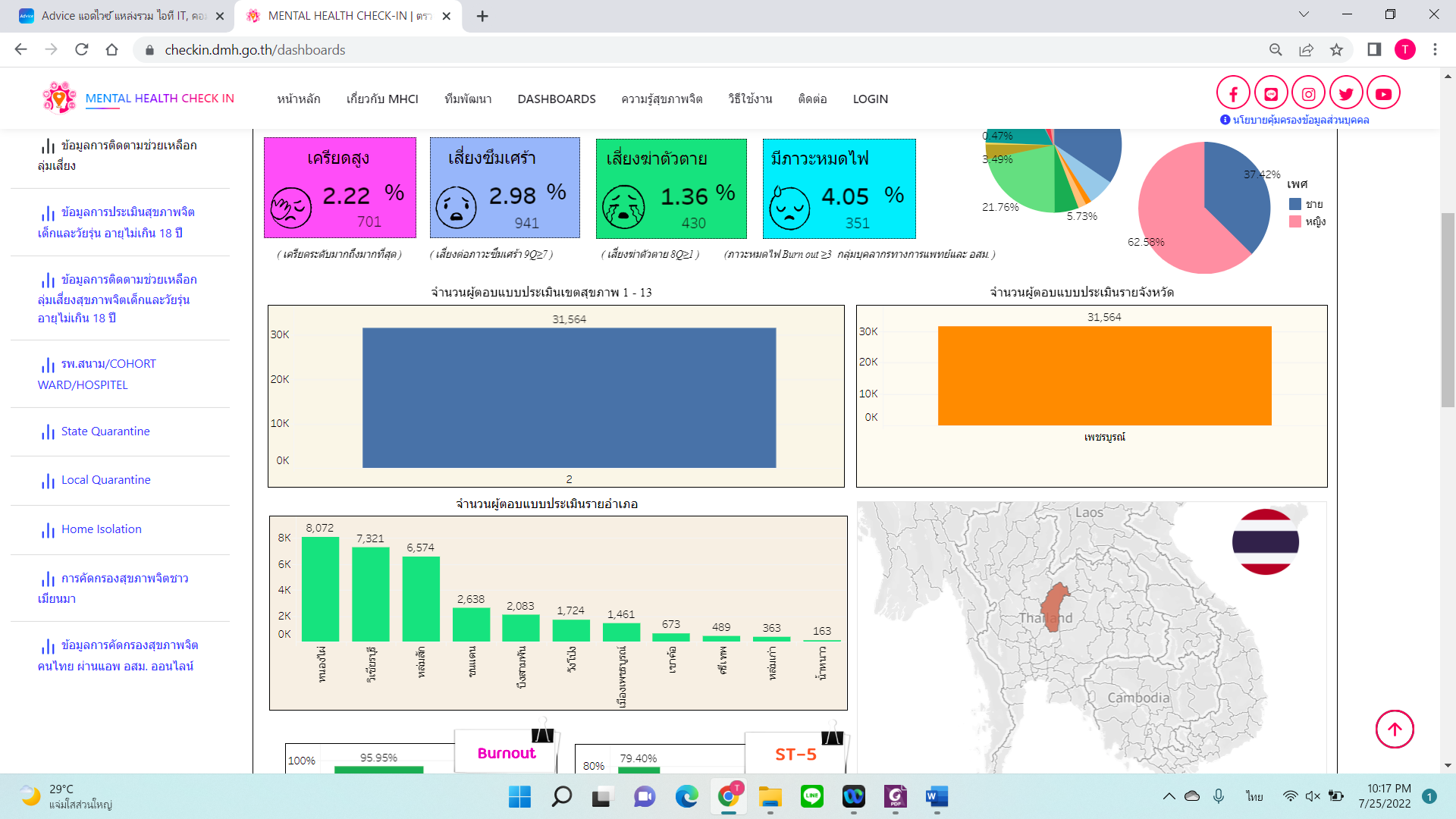 ทั้งนี้หลังจากประเมินพบกลุ่มเสี่ยงที่ต้องได้รับการติดตาม โดยคิดจาก ผู้ที่มีผลประเมิน ST5 Burnout 9Q 8Q อย่างใดอย่างหนึ่งเป็นบวก และมีข้อมูลชื่อ เบอร์โทรพบจำนวน ทั้งสิ้น 378 ราย ได้รับการติดตาม 363 ราย คิดเป็นร้อยละ 95.78 โดยขอขอบคุณทุกอำเภอที่มีการติดตามและบันทึกข้อมูลการติดตามกลุ่มเสี่ยงอย่างต่อเนื่องและครบถ้วน 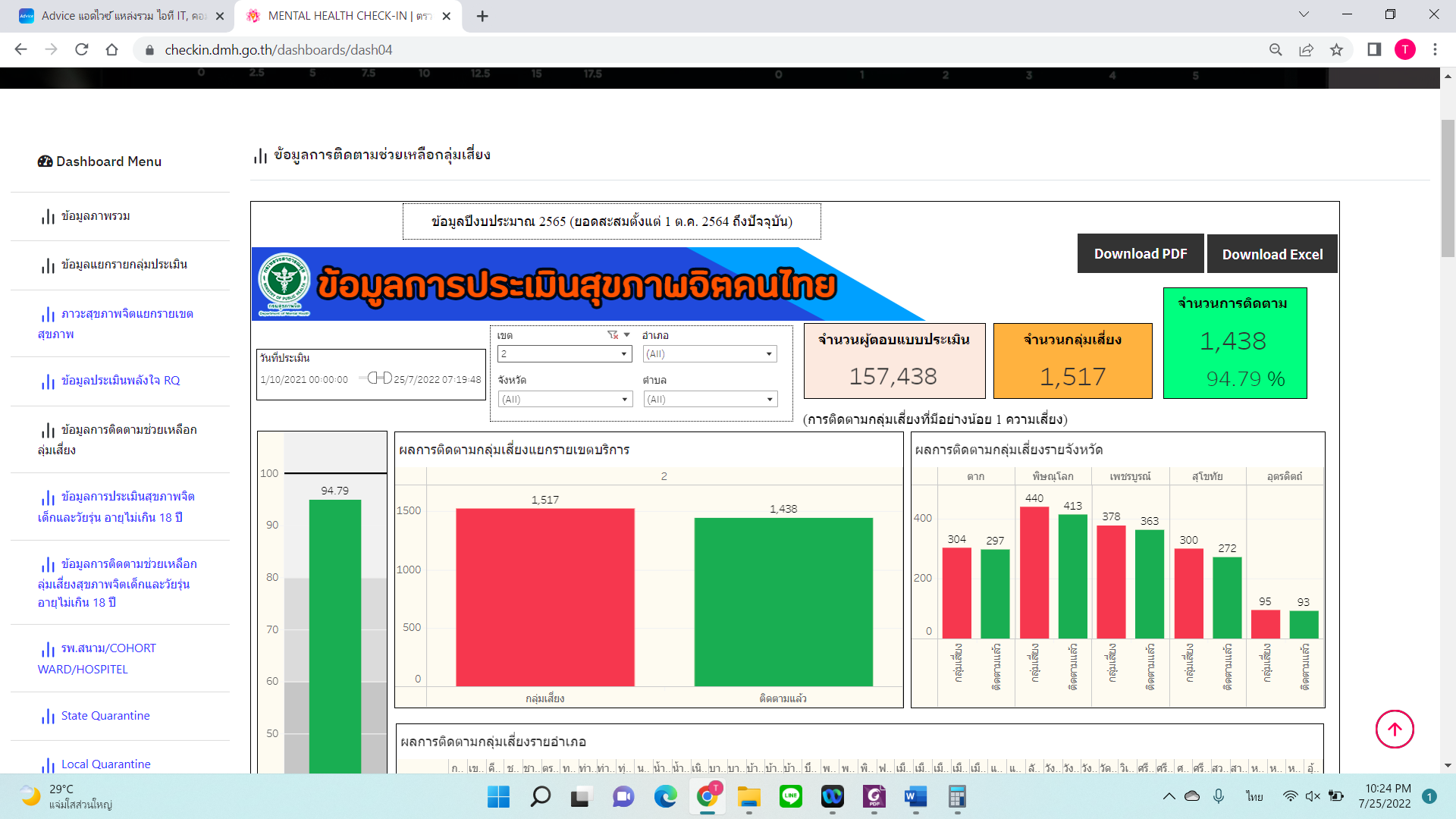 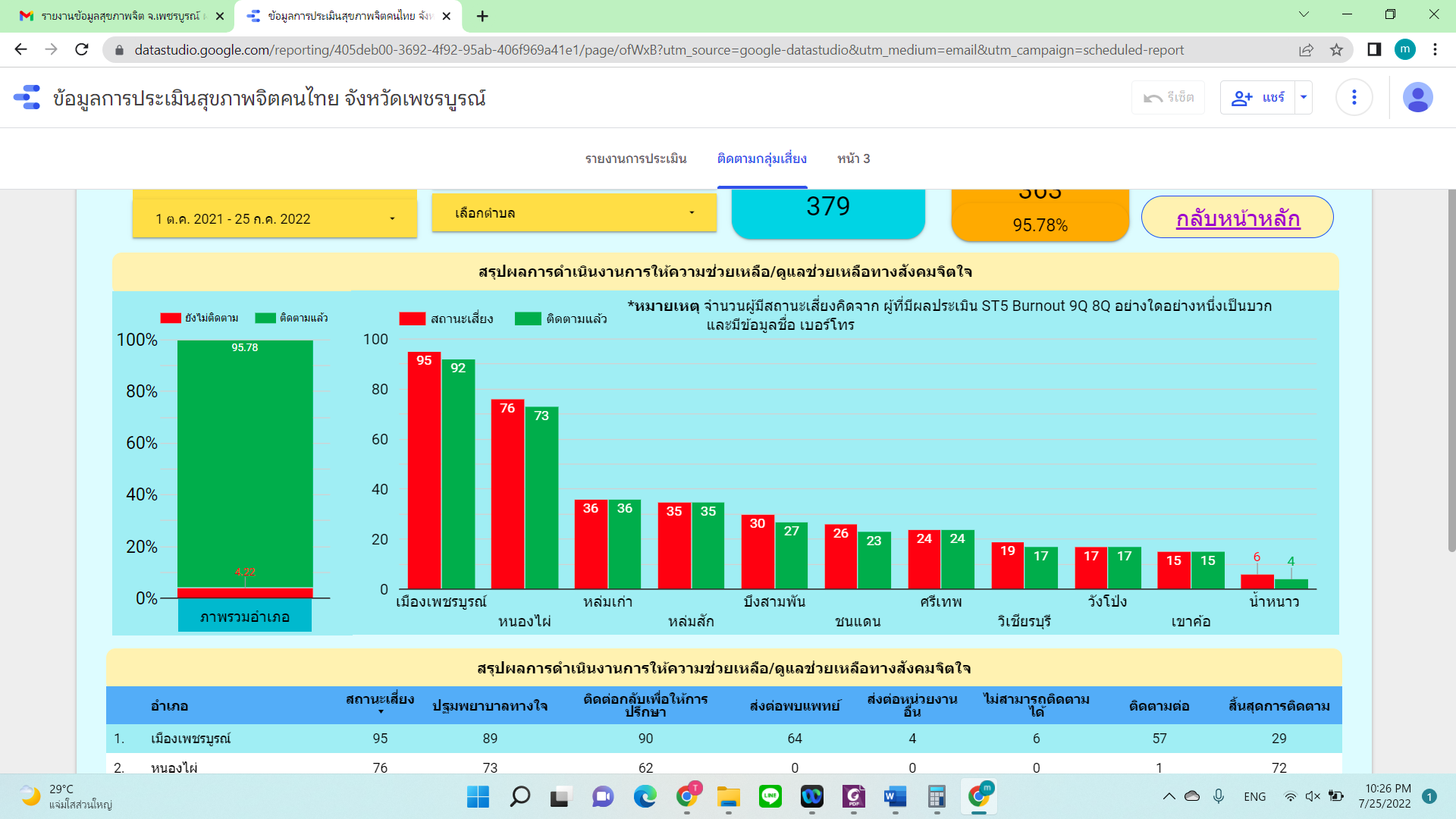 ข้อเสนอ / พิจารณาทั้งนี้ การสนับสนุนงบประมาณ PPA จาก สปสช.เขต 2 โดยจะจัดสรร งบประมาณ ตามผลงาน ตั้งแต่ ตุลาคม 2564 – 30 มิถุนายน 2565 กำลังอยู่ในระหว่าวการประมวลผลข้อมูล หลังจาก 30 มิถุนายน 2565 เป็นต้นไป ยังคงให้มีการ คัดกรองและติดตามกลุ่มเสี่ยงต่อการฆ่าตัวตาย ภายใต้ระบบ Mental Health Check In อยู่อย่างต่อเนื่อง เพื่อเป็นอีกช่องทางนึงในการเฝ้าระวังและป้องการปัญหาการฆ่าตัวตายการดำเนินการ การคัดกรองภาวะซึมเศร้า เฝ้าระวังปัญหาสุขภาพจิตในกลุ่มเสี่ยง 	ผลการคัดกรองภาวะซึมเศร้า เฝ้าระวังปัญหาสุขภาพจิตในกลุ่มเสี่ยง ปีงบประมาณ 2565การคัดกรองภาวะซึมเศร้า เฝ้าระวังปัญหาสุขภาพจิตในกลุ่มเสี่ยง ในกลุ่มผู้ป่วยโรคเรื้อรัง กลุ่มผู้สูงอายุ และกลุ่มหญิงตั้งครรภ์ ยังทำได้ค่อยข้างน้อย จึงขอความร่วมมือให้สถานบริการสาธารณสุขของทุกอำเภอทั้งในส่วนของ รพ.สต. รพช.และ รพท. ที่ให้บริการกลุ่มเสี่ยงให้มีการคัดกรองภาวะซึมเศร้า และบันทึกในระบบ HDC ด้วยพื้นที่ร้อยละของการคัดกรองภาวะซึมเศร้าด้วย 2Qร้อยละของการคัดกรองภาวะซึมเศร้าด้วย 2Qร้อยละของการคัดกรองภาวะซึมเศร้าด้วย 2Qพื้นที่ผู้ป่วยโรคเรื้อรังผู้สูงอายุหญิงตั้งครรภ์ประเทศ47.4670.7844.17เขตสุขภาพที่ 249.9367.3163.68จังหวัดเพชรบูรณ์32.6451.3451.57อ.เมืองเพชรบูรณ์17.9932.1425.82อ.ชนแดน44.1867.672.70อ.หล่มสัก34.5059.1694.31อ.หล่มเก่า46.4472.6029.10อ.วิเชียรบุรี40.0058.0787.75อ.ศรีเทพ20.7933.8089.38อ.หนองไผ่40.6761.7447.74อ.บึงสามพัน31.4438.7954.41อ.น้ำหนาว24.8438.0535.00อ.วังโป่ง46.1666.2756.86อ.เขาค้อ17.8737.985.59